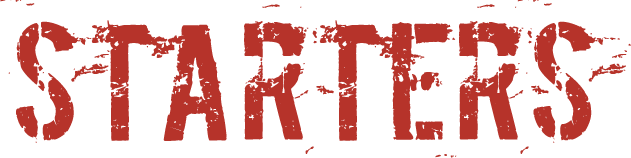 Hot Crab DipHouse-made Chips   9Barking Crab Cakes Our Famous Pan-Seared Crab Cakes   13MusselsSteamed in a White Wine Broth   11Peel & Eat ShrimpCrabby Bay Bouillon, Beer Butter, Served Warm   15Buffalo ScallopsCelery, Bleu Cheese Dressing   15BBQ Shrimp SkewersBacon, House-made Bourbon BBQ Glaze   14Fried Rhode Island CalamariBanana Peppers, Garlic Butter   9/16Fried Whole-Belly ClamsTartar Sauce   15SteamersGarlic & White Wine Broth   14Black Bean Hummus+House-made Chips and Feta Cheese   8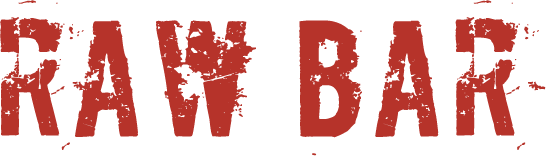 Chilled Shellfish Platter 
Maine Lobster, Clams, Shrimp,
 Bairdi Crab Legs, Local Oysters  sm/lg  mktLocal Oysters   2.5/eaLittlenecks   1.5/ea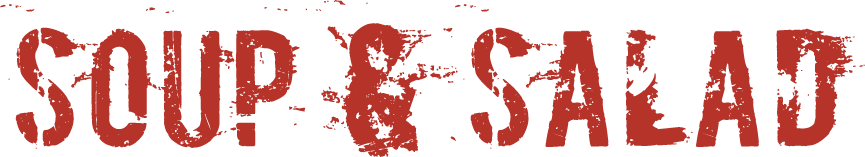 New England Clam Chowder, Our Award Winning Recipe   5/8Roasted Pear Salad+Baby Spinach, Roasted Pears, Red Onions, Walnuts, Pomegranate, Goat Cheese,                 House vinaigrette  10House Salad+Mixed Greens, Cucumber, Shredded Carrot, Pickled Red Onion, Lemon-Thyme Vinaigrette  8Wedge Salad Bacon, Crumbled Bleu Cheese, Tomatoes, Bleu Cheese Dressing  9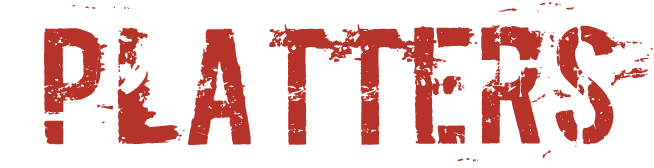 Junior 
1 lb Snow Crab Clusters & 1.25 lb Lobster mktVenus   
1.5 lb Bairdi Legs & 2 lb Lobster  mktNeptune 
Mixed Crab Bowl & 2 lb Lobster  mktMixed Crab Bowl  
1 lb Bairdi, 2 lb Snow Crab Clusters,                         1 lb Alaskan King Crab  96KING PLATTER 
10 lb Lobster with 4 lb Mixed Crab Bowl  mkt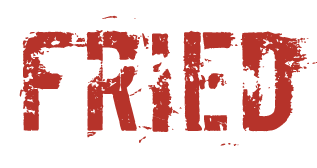 With Fries & ColeslawFisherman’s Platter Fried Clam Strips, Scallops, Shrimp, Haddock  29Fried Scallops Atlantic Sea Scallops  25Fried Shrimp  23Fried Whole-Belly ClamsIpswich Clams  28Fish & Chips Harpoon IPA Battered Haddock  17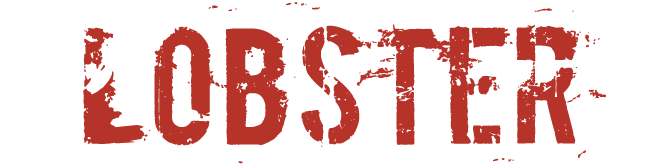 Boiled Lobster  
1.25, 2, 3 or 10 lb Lobster w/ Drawn Butter  mktFire Grilled Lobster  
1.25, 2 or 3 lb Lobster with Garlic Butter  mktRoasted Lobster  
Our Signature Beurre-Blanc  mktTurf it out add Steak to any Crab or Lobster Dish   Add 18Make It A Clambake!  Add 24                      New England Clam Chowder, Steamed Clams, Chorizo, Corn on the Cob, Steamed Red Bliss Potatoes & Coleslaw



1.5 lb with Drawn Butter & Lemon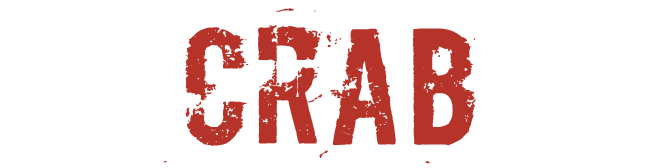 Snow Crab ClustersSucculent & Mild  29Bairdi CrabLight & Full Flavored  31  King Crab Buttery & Rich  51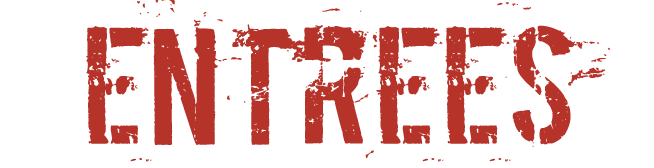 Mahi Mahi Black Beans & Rice, Pico de Gallo   24Seared SalmonSquash puree, Roasted Root Vegetable Hash   24Baked HaddockVegetable of the Day, Jasmine Rice   19CioppinoHaddock, Littlenecks, Mussels,                          Lobster, Crostini   28Seafood Casserole Lobster, Scallops, Flounder, Shrimp, Sherry Cream, Ritz Cracker Crumbs   29Lobster Mac & Cheese  Chef’s Recipe   25Steak FritesRib Eye, caramelized onions,                                          Bleu Cheese Butter, Fries   22Vegetarian Fried RiceJasmine rice, seasonal vegetables,                    sweet chili soy    15Visit our Newport Location151 Swinburne Row, Newport, RIwww.barkingcrab.com
With Fries & Coleslaw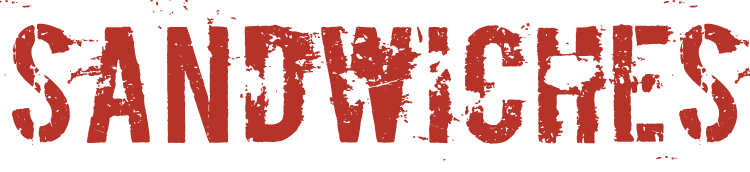 Lobster Roll 
Lobster Salad, Served Chilled   mktNaked Lobster Roll  
Lobster Tossed with Drawn Butter,                Served Warm   mktFried Clam Roll, Whole-Belly Clams Tartar Sauce   17Barking Crab Cake Sliders Our Famous Pan-Seared Crab Cakes   16Fried Fish Sandwich Tartar Sauce   12Grilled Mahi Chipotle Aioli, Lettuce, Tomato, Onion   14
Crispy Fish Tacos Pico de Gallo,  Cilantro Cream, Cabbage,              Flour Tortillas   16Barking Burger* Half Pound Fresh Ground Angus Beef   10
Add Bacon 1, Cheddar 1, Caramelized Onions 1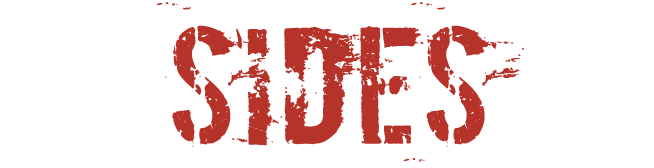 Seasonal Vegetables  5Corn on the Cob  3Buttermilk Battered Onion Rings 4Coleslaw 2Roasted Root Vegetable Hash  5Red Bliss Potatoes   5Fries 4Sweet Potato Fries  5Jasmine Rice   4